.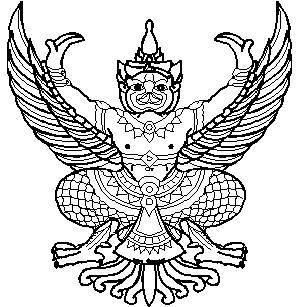 ประกาศองค์การบริหารส่วนตำบลตะกรบเรื่อง หลักเกณฑ์และวิธีการประเมินผลการปฏิบัติงานของพนักงานส่วนตำบล..............................................................................		โดยที่ ก.อบต. ได้กำหนดมาตรฐานทั่วไปเกี่ยวกับหลักเกณฑ์และวิธีการประเมินผลการปฏิบัติงานของพนักงานส่วนตำบล พ.ศ. 2558 กำหนดให้ องค์การบริหารส่วนตำบลตะกรบ ประกาศหลักเกณฑ์และวิธีการประเมินผลการปฏิบัติงานให้ พนักงานส่วนตำบลในสังกัดทราบโดยทั่วกัน ก่อนเริ่มรอบการประเมินหรือไม่ช่วงเริ่มรอบการประเมิน		ดังนั้น องค์การบริหารส่วนตำบลตะกรบ จึงประกาศหลักเกณฑ์และวิธีการประเมินผลการปฏิบัติราชการของพนักงานส่วนตำบล สำหรับรอบการประเมิน ประจำปีงบประมาณ พ.ศ. 2563 ครั้งที่ 2 (1 เมษายน 2563 – 30 กันยายน 2563 ) ดังนี้การประเมินผลการปฏิบัติงานของพนักงานส่วนตำบลให้คำนึงถึงระบบการบริหารผลงาน (Performance Management) โดยมีองค์ประกอบการประเมินและสัดส่วนคะแนน แบ่งเป็น 2 ส่วน ได้แก่ผลสัมฤทธิ์ของงาน (ไม่น้อยกว่าร้อยละ 70) โดยประเมินผลจากปริมาณผลงานคุณภาพของงาน ความรวดเร็วหรือความตรงต่อเวลา และความประหยัดหรือความคุ้มค่าพฤติกรรมการปฏิบัติราชการ (ร้อยละ 30) ประกอบด้วยการประเมินสมรรถนะหลักสมรรถนะประจำผู้บริหาร และสมรรถนะประจำสายงานหลักเกณฑ์และวิธีการประเมินผลสัมฤทธิ์ของงาน และพฤติกรรมการปฏิบัติราชการหรือสมรรถนะ ให้เป็นไปตามหลักการของมาตรฐานทั่วไป ที่ ก.จ. ก.ท. และ ก.อบต. กำหนด ได้แก่การประเมินผลสัมฤทธิ์ของงาน เป็นการจัดทำข้อตกลงระหว่างผู่ประเมินกับผู้รับการประเมิน เกี่ยวกับการมอบหมายโครงการ/งาน/กิจกรรมในการปฏิบัติราชการ โดยกำหนดตัวชี้วัดผลการปฏิบัติงานและค่าเป้าหมายพฤติกรรมการปฏิบัติราชการหรือสมรรถนะ เป็นการระบุจำนวนสมรรถนะที่ใช้ในการประเมินผลการปฏิบัติราชการ ประกอบด้วย สมรรถนะหลัก 5 ด้าน สมรรถนะปะรจำสายงาน 3 ด้าน และสมรรถนะประจำบริหาร 4 ด้าน ระดับผลการประเมินในการประเมินผลการปฏิบัติราชการขององค์การบริหารส่วนตำบลตะกรบ ให้จัดกลุ่มคะแนนผลการประเมินเป็น 5 ระดับ ได้แก่ ดีเด่น ดีมาก ดี พอใช้ และต้องปรับปรุง โดยมีเกณฑ์คะแนนแต่ละระดับให้เป็นไปตามที่ ก.อบต.กำหนดโดยอนุโลมแบบประเมินผลการปฏิบัติงาน ให้นำแบบประเมินผลการปฏิบัติงานของพนักงานส่วนท้องถิ่นตามที่ ก.อบต.กำหนดโดยอนุโลม ดังรายละเอียดแนบท้ายประกาศนี้ประกาศ ณ วันที่  1  เดือน  เมษายน  พ.ศ. 2563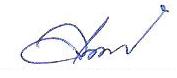 (นายสมพงค์   ยังอ้น)นายกองค์การบริหารส่วนตำบลตะกรบ